RDC INVITE  US vs OURSELVESNov 27-28, 2020 (COST: $25 per event)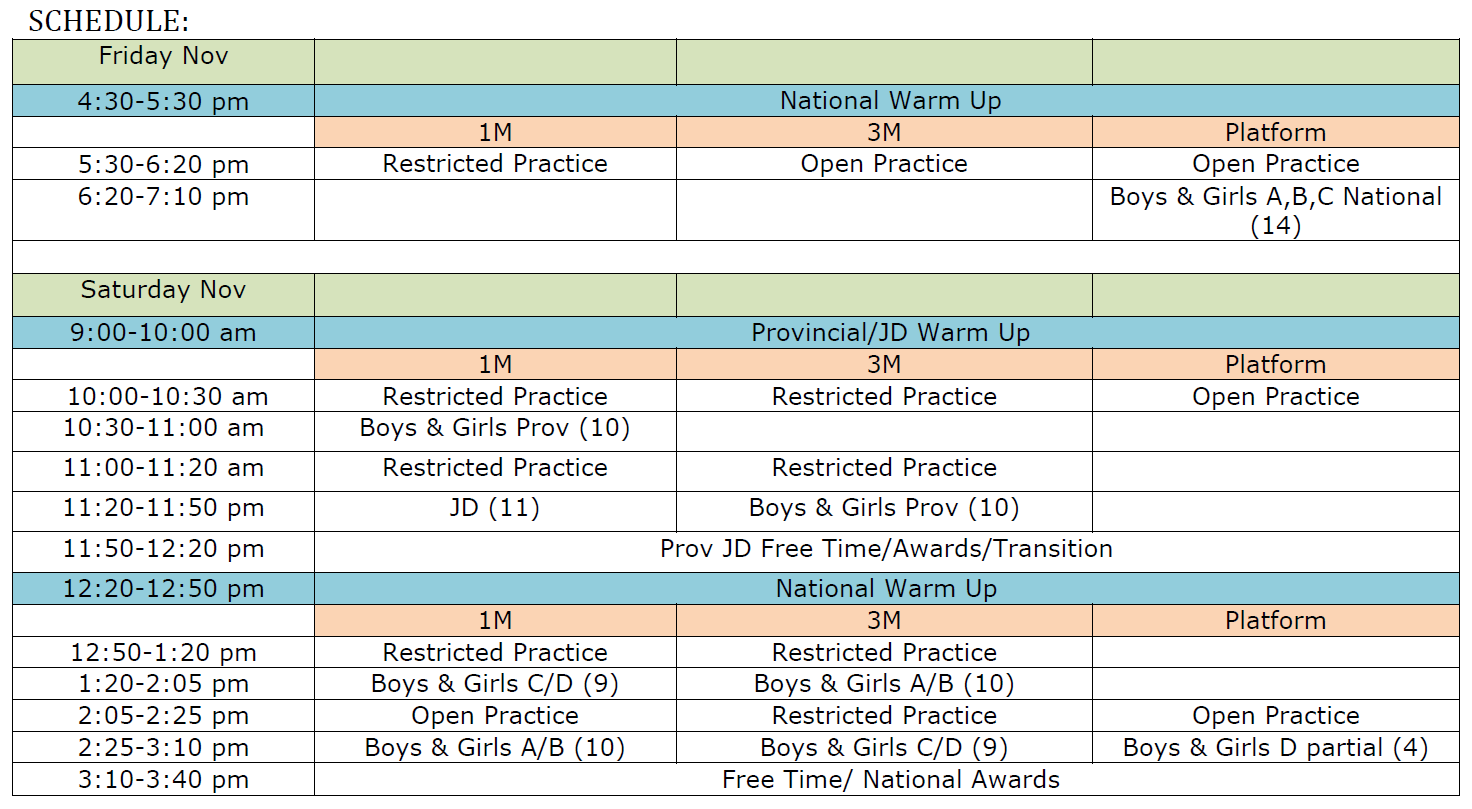 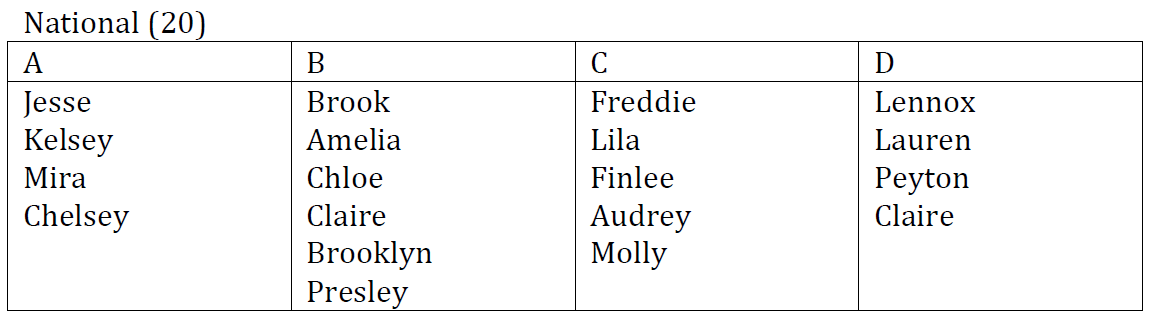 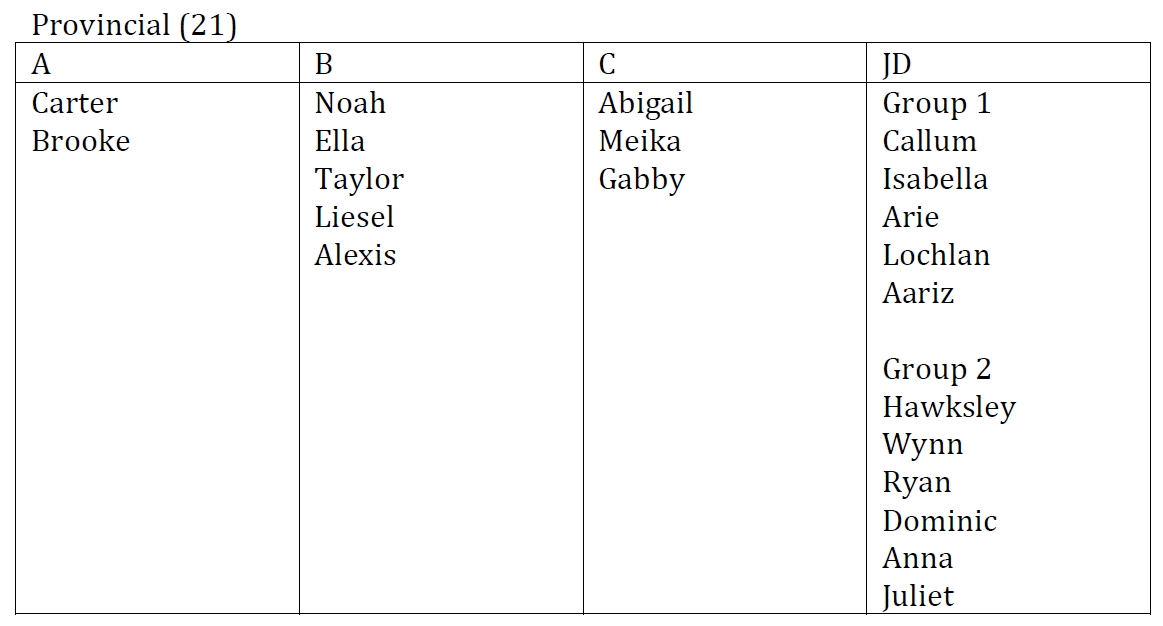 